БАШKОРТОСТАН  РЕСПУБЛИКАҺЫ                                                                   СОВЕТ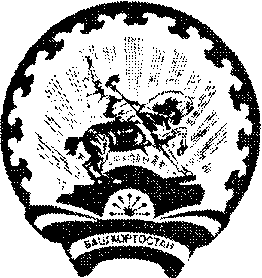              СТƏРЛЕБАШ РАЙОНЫ 				                СЕЛЬСКОГО  ПОСЕЛЕНИЯ         МУНИЦИПАЛЬ РАЙОНЫНЫҢ                                               САРАЙСИНСКИЙ СЕЛЬСОВЕТ             ҺАРАЙCА АУЫЛ СОВЕТЫ                                                 МУНИЦИПАЛЬНОГО РАЙОНА                 АУЫЛ БИЛƏМƏҺЕ                                                            СТЕРЛИБАШЕВСКИЙ  РАЙОН                   СОВЕТЫ			                                            РЕСПУБЛИКИ БАШКОРТОСТАН453185, Стeрлебаш районы,  Йeлембeт ауылы                       453185, Стерлибашевский район, с.Елимбетово  Парк урамы 5, тел.(34739) 2-63-40, 2-63-32		            ул.Парковая 5, тел.(34739) 2-63-40, 2-63-32_________________________________________________________________      КАРАР                                                                                             РЕШЕНИЕ06 апрель  2012 й                                    № 16-3                        06 апреля  2012 г.О  Порядке уведомления представителя нанимателя (работодателя)о фактах обращения в целях склонения муниципального служащегоАдминистрации сельского поселения Сарайсинский сельсовет муниципального района Стерлибашевский район Республики Башкортостан к совершению коррупционных правонарушенийВ соответствии со ст.9 Закона РФ  от 25.12.2008г. № 273-ФЗ "О противодействии коррупции " Совет сельского поселения Сарайсинский сельсовет муниципального района Стерлибашевский район Республики Башкортостан РЕШИЛ:Утвердить Порядок уведомления представителя нанимателя (работодателя) о фактах обращения в целях склонения муниципального служащего Администрации сельского поселения Сарайсинский сельсовет муниципального района Стерлибашевский район Республики Башкортостан  к совершению коррупционных правонарушений.Глава сельского поселения                                                    А.С.ХасановПриложение                                                       к решению Совета сельского поселения                        Сарайсинский сельсовет муниципального района Стерлибашевский район Республики Башкортостанот 06.04.2012 г. № 16-3Порядокуведомления представителя нанимателя (работодателя) о фактах обращения в целях склонения муниципального служащего Администрации сельского поселения Сарайсинский сельсовет муниципального района Стерлибашевский район Республики Башкортостан к совершению коррупционных правонарушенийНастоящий   Порядок  разработан  в   соответствии  с  Законом  РФ «О противодействии коррупции» от 25.12.2008г. № 273-ФЗ в целях организации деятельности муниципальных служащих Администрации сельского поселения Сарайсинский сельсовет муниципального района Стерлибашевский район Республики Башкортостан по уведомлению представителя нанимателя (работодателя) обо всех случаях обращения к ним каких-либо лиц в целях склонения их к совершению коррупционных правонарушений.     2. О фактах обращения в целях склонения  к совершению коррупционного правонарушения муниципальный служащий  незамедлительно подает на имя Главы сельского поселения Сарайсинский сельсовет муниципального района Стерлибашевский район Республики Башкортостан уведомление, которое подлежит обязательной регистрации сотрудником   Администрации сельского поселения Сарайсинский сельсовет муниципального района Стерлибашевский район Республики Башкортостан.     3.  В уведомлении указывается:а) фамилия, имя, отчество муниципального служащего, направившегоуведомление (далее - уведомитель) ;б) муниципальная должность муниципальной службы уведомителя;в) информация об обращении к уведомителю каких- либо лиц в целяхсклонения его к совершению коррупционных правонарушений (излагается в свободной форме с указанием лиц, обратившихся в целях склонения к совершению коррупционного правонарушения, времени и места события, а также сути  такого обращения);      г) информация об исполнении муниципальным служащим обязанности по уведомлению правоохранительных органов об обращении к нему каких-либо лиц в целях склонения его к совершению коррупционных правонарушений;     д) дата подачи уведомления.4. Уведомление подается муниципальным служащим в 2-х экземплярах и подписывается им лично. 2-ой экземпляр уведомления с письменной отметкой о дате и времени его получения выдается сотрудниками контрольного сектора уведомителю. 5. В случае полного или частичного отсутствия в уведомлении информации,  указанной в пункте 3 настоящего Порядка, уведомление не принимается.6. Организация проверки сведений, указанных в уведомлении, осуществляется Комиссией по соблюдению требований к служебному поведению муниципальных служащих и урегулированию конфликта интересов Администрации сельского поселения Сарайсинский сельсовет муниципального района Стерлибашевский район Республики Башкортостан.Управляющий делами Администрации сельского поселения                                                                Р.М.Булякова 